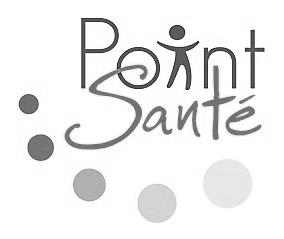 SUIVI D'UN PATIENT DIABÉTIQUE DE TYPE II
"TDD" Trajet De DémarrageÀ REMPLIR PAR LE PRESCRIPTEUR:Nom et prénom
du bénéficiaire: ………………………………………………………………….ÉDUCATION AU DIABÈTEVotre patient(e) peut bénéficier de 4 prestations d'éducation au diabète, réparties ou non selon ses besoins, avec les prestataires suivants :  ( ! au moins 1 des séances doit être réalisée par un éducateur en diabétologie agréé) Educateur en diabétologie: informations sur la maladie et le mode de vie à adopter …… séance(s) individuelles et/ou  …… de groupe Diététicien(ne): éducation diététique …… séance(s) individuelles et/ou  …… de groupe Pharmacien(ne): incitation à l'observance thérapeutique …… séance(s) individuelles et/ou  …… de groupe Infirmier(e) à domicile: visite de suivi, soutien de l'autogestion …… séance(s) individuelle(s) à domicile Kinésithérapeute: incitation à l'activité physique …… séance(s) de groupeChaque séance individuelle dure 30 minutes et chaque séance de groupe dure 120 minutes pour un maximum de 10 participants.Cachet (n°INAMI + Nom et prénom)Date et signature